CLINICAL PRACTICE & PARTNERSHIPS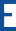 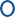 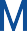 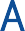 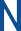 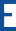 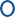 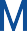 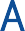 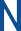 SCHOOL OF EDUCATIONCarman Hall, Room B33 250 Bedford Park Blvd West Bronx, NY 10468p. 718-960-8004f. 718-960-7855www.lehman.eduECE 302 Field Experience Time SheetName of the Teacher Candidate 		Semester 	 Section 	EMPLID 		Candidate’s Phone # 	Name of Lehman Faculty 		Faculty Signature 	Date of ObservationHours in C.B.O.C.B.O. VisitedAddressCandidate’s ActivityC.B.O. Contact PersonAuthorized SignatureTotal HRS